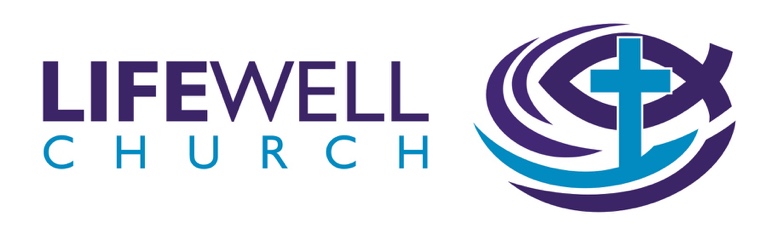 A PASSION FOR LIFE…Part 2 : Intentionally Bible DrivenSession 4What is the Gospel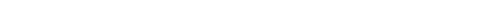 “For all have sinned and fall short of the glory of God, and all are justified freely by his grace through the redemption that came by Christ Jesus” Romans 3:23-24 (NIV)QuestionsHow much time have you spent making sure you can clearly explain the good news about Jesus? Do you have a little gospel outline in your head to help you share the gospel? If so, you could share the main points with others as an outline they could use. Having listened to this session, practise explaining the gospel warmly but clearly in one minute to a mirror or a fellow Christian. Take time afterwards to think what was strong and what might need sharpening. It will help to have four main points clear in your mind, such as God is our Creator, we have rebelled against Him and are now separated from God, Christ Jesus came to be our redeemer through His death and resurrection on the Cross, our greatest decision is to respond. This session included some illustrations of what it looks like to repent (U-turn, getting off the throne of your life etc). Practise explaining what repenting and following Jesus means, either using an illustration given or your own words. Take time afterwards to think through what was strong and what might need sharpening. Memorise some key verses that will help you explain the gospel. You may like to put them in places you will see them regularly as reminders.  Some suggested key verses might be Romans 1:20, 25, 3:23-24, John 3:16, Colossians 1:19-20.Further Bible Reflection“For in him all the fullness of God was pleased to dwell, and through him to reconcile to himself all things, whether on earth or in heaven, making peace by the blood of his cross.” Colossians 1:19-20 (ESV)Context: The grand theme of this letter is the Lordship of Christ over the whole of creation, the redemption he accomplishes and applies to all who identify with the fullness of life that his death and resurrection deliver. Commentary: As we have been considering being clear on the content of the gospel these two verses are worth memorising for in their context they speak of Jesus as Lord of creation, redemption and reconciliation. Comment: Using these two verses as a platform, share with one another the content of the gospel recalling what was heard in the video. Take Home Why not re-watch the video with a notebook open, praying that God will root these principles into your heart. Watch here: apassionforlife.org.uk/ibd4-viewPray God would open the door for you to take opportunities to lovingly share the gospel with people. PrayerThank God that He is Creator and Redeemer. Praise Jesus for being the hero of your story. Ask God to help you to live a life of repentance, continually turning away from sinful ways and allowing Jesus to sit on the throne of your life.Ask God to lead people around you to himself and to give you opportunities to explain the greatest life-changing gift in the world – the Gospel of Jesus Christ.Notes